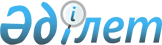 О внесении изменений в решение Шымкентского городского маслихата от 22 декабря 2016 года № 11/91-6с "О бюджете города Шымкент на 2017-2019 годы"
					
			С истёкшим сроком
			
			
		
					Решение Шымкентского городского маслихата Южно-Казахстанской области от 23 февраля 2017 года № 14/117-6с. Зарегистрировано Департаментом юстиции Южно-Казахстанской области 24 февраля 2017 года № 3982. Срок действия решения - до 1 января 2018 года
      В соответствии с пунктом 1 статьи 109 Бюджетного кодекса Республики Казахстан от 4 декабря 2008 года и подпунктом 1) пункта 1 статьи 6 Закона Республики Казахстан от 23 января 2001 года "О местном государственном управлении и самоуправлении в Республике Казахстан" городской маслихат РЕШИЛ:
      1. Внести в решение Шымкентского городского маслихата от 22 декабря 2016 года № 11/91-6с "О бюджете города Шымкент на 2017-2019 годы" (зарегистрировано в Реестре государственной регистрации нормативных правовых актов за № 3929, опубликовано 6 января 2017 года в газете "Панорама Шымкента") следующие изменения:
      пункт 1 изложить в следующей редакции:
      "1. Утвердить бюджет города Шымкент на 2017-2019 годы согласно приложениям 1, 2 и 3 соответственно, в том числе на 2017 год в следующих объемах:
      1) доходы – 109 756 100 тысяч тенге, в том числе по:
      налоговым поступлениям – 46 909 059 тысяч тенге;
      неналоговым поступлениям – 151 826 тысяч тенге;
      поступлениям от продажи основного капитала – 403 641 тысяч тенге;
      поступлениям трансфертов – 62 291 574 тысяч тенге;
      2) затраты – 114 676 038 тысяч тенге;
      3) чистое бюджетное кредитование – 716 896 тысяч тенге, в том числе:
      бюджетные кредиты – 919 843 тысяч тенге;
      погашение бюджетных кредитов – 202 947 тысяч тенге;
      4) сальдо по операциям с финансовыми активами – 0;
      5) дефицит бюджета – -5 636 834 тысяч тенге;
      6) финансирование дефицита бюджета – 5 636 834 тысяч тенге.";
      в пункте 6:
      цифры "100 000" заменить цифрами "200 000";
      приложения 1, 5 к указанному решению изложить в новой редакции согласно приложениям 1, 2 к настоящему решению.
      2. Настоящее решение вводится в действие с 1 января 2017 года. Бюджет города Шымкент на 2017 год Бюджетные программы районов в городе на 2017-2019 годы
					© 2012. РГП на ПХВ «Институт законодательства и правовой информации Республики Казахстан» Министерства юстиции Республики Казахстан
				
      Председатель сессии

      городского маслихата

Г. Ташкараев

      Секретарь городского

      маслихата

Н. Бекназаров
Приложение № 1 к решению
Шымкентского городского маслихата
от 23 февраля 2017 года № 14/117-6сПриложение № 1 к решению
Шымкентского городского маслихата
от 22 декабря 2016 года № 11/91-6с
Категория
Категория
Категория
Категория
Категория
Сумма тысяч тенге
Класс
Класс
Класс
Наименование
Сумма тысяч тенге
Подкласс
Подкласс
Подкласс
Сумма тысяч тенге
Специфика
Специфика
Сумма тысяч тенге
1
1
1
1
2
3
I. ДОХОДЫ
109 756 100
1
Налоговые поступления
46 909 059 
01
Подоходный налог
9 224 584 
2
Индивидуальный подоходный налог
9 224 584 
03
Социальный налог
7 293 163 
1
Социальный налог
7 293 163 
04
Hалоги на собственность
6 784 292 
1
Hалоги на имущество
4 419 305 
3
Земельный налог
699 937 
4
Hалог на транспортные средства
1 662 705 
5
Единый земельный налог
2 345 
05
Внутренние налоги на товары, работы и услуги
22 847 000 
2
Акцизы
21 709 400 
3
Поступления за использование природных и других ресурсов
209 848 
4
Сборы за ведение предпринимательской и профессиональной деятельности
835 974 
5
Налог на игорный бизнес
91 778 
08
Обязательные платежи, взимаемые за совершение юридически значимых действий и (или) выдачу документов уполномоченными на то государственными органами или должностными лицами
760 020 
1
Государственная пошлина
760 020 
2
Неналоговые поступления
151 826 
01
Доходы от государственной собственности
117 126 
1
Поступления части чистого дохода государственных предприятий
3 000 
4
Доходы на доли участия в юридических лицах, находящиеся в государственной собственности
2 500 
5
Доходы от аренды имущества, находящегося в государственной собственности
109 882 
7
Вознаграждения по кредитам, выданным из государственного 
бюджета
500 
9
Прочие доходы от государственной собственности
1 244 
06
Прочие неналоговые поступления
34 700 
1
Прочие неналоговые поступления
34 700 
3
Поступления от продажи основного капитала
403 641 
01
Продажа государственного имущества, закрепленного за государственными учреждениями
91 641 
1
Продажа государственного имущества, закрепленного за государственными учреждениями
91 641 
03
Продажа земли и нематериальных активов
312 000 
1
Продажа земли
270 000 
2
Продажа нематериальных активов
42 000 
4
Поступления трансфертов
62 291 574 
02
Трансферты из вышестоящих органов государственного управления
62 291 574 
2
Трансферты из областного бюджета
62 291 574 
Функциональная группа
Функциональная группа
Функциональная группа
Функциональная группа
Наименование
Сумма тысяч тенге
Функциональная подгруппа 
Функциональная подгруппа 
Функциональная подгруппа 
Функциональная подгруппа 
Сумма тысяч тенге
Администратор бюджетных программ
Администратор бюджетных программ
Администратор бюджетных программ
Сумма тысяч тенге
Программа
Программа
Сумма тысяч тенге
II. ЗАТРАТЫ
114 676 038
01
Государственные услуги общего характера
1 290 408 
1
Представительные, исполнительные и другие органы, выполняющие общие функции государственного управления
1 197 788 
112
Аппарат маслихата района (города областного значения)
19 958 
001
Услуги по обеспечению деятельности маслихата района (города областного значения)
19 958 
122
Аппарат акима района (города областного значения)
730 198 
001
Услуги по обеспечению деятельности акима района (города областного значения)
429 845 
003
Капитальные расходы государственного органа
300 353 
123
Аппарат акима района в городе, города районного значения, поселка, села, сельского округа
447 632 
001
Услуги по обеспечению деятельности акима района в городе, города районного значения, поселка, села, сельского округа
432 449 
022
Капитальные расходы государственного органа
15 183 
9
Прочие государственные услуги общего характера
92 620 
459
Отдел экономики и финансов района (города областного значения)
89 620 
001
Услуги по реализации государственной политики в области формирования и развития экономической политики, государственного планирования, исполнения бюджета и управления коммунальной собственностью района (города областного значения)
84 310 
015
Капитальные расходы государственного органа
5 310 
467
Отдел строительства района (города областного значения)
3 000 
040
Развитие объектов государственных органов
3 000 
02
Оборона
194 249 
1
Военные нужды
52 078 
122
Аппарат акима района (города областного значения)
52 078 
005
Мероприятия в рамках исполнения всеобщей воинской обязанности
52 078 
2
Организация работы по чрезвычайным ситуациям
142 171 
122
Аппарат акима района (города областного значения)
142 171 
006
Предупреждение и ликвидация чрезвычайных ситуаций масштаба района (города областного значения)
142 171 
03
Общественный порядок, безопасность, правовая, судебная, уголовно-исполнительная деятельность
482 402 
6
Уголовно-исполнительная система
26 402 
451
Отдел занятости и социальных программ района (города областного значения)
26 402 
039
Организация и осуществление социальной адаптации и реабилитации лиц, отбывших уголовные наказания
26 402 
9
Прочие услуги в области общественного порядка и безопасности
456 000 
485
Отдел пассажирского транспорта и автомобильных дорог района (города областного значения)
456 000 
021
Обеспечение безопасности дорожного движения в населенных пунктах
456 000 
04
Образование
50 314 337 
1
Дошкольное воспитание и обучение
11 500 184 
464
Отдел образования района (города областного значения)
11 500 184 
009
Обеспечение деятельности организаций дошкольного воспитания и обучения
671 237 
040
Реализация государственного образовательного заказа в дошкольных организациях образования
10 828 947 
2
Начальное, основное среднее и общее среднее образование
36 242 927 
464
Отдел образования района (города областного значения)
29 903 377 
003
Общеобразовательное обучение
28 815 496 
006
Дополнительное образование для детей
1 087 881 
467
Отдел строительства района (города областного значения)
6 339 550 
024
Строительство и реконструкция объектов начального, основного среднего и общего среднего образования
6 339 550 
9
Прочие услуги в области образования
2 571 226 
464
Отдел образования района (города областного значения)
2 571 226 
001
Услуги по реализации государственной политики на местном уровне в области образования
56 131 
005
Приобретение и доставка учебников, учебно-методических комплексов для государственных учреждений образования района (города областного значения)
1 304 117 
015
Ежемесячные выплаты денежных средств опекунам (попечителям) на содержание ребенка-сироты (детей-сирот), и ребенка (детей), оставшегося без попечения родителей
174 607 
022
Выплата единовременных денежных средств казахстанским гражданам, усыновившим (удочерившим) ребенка (детей)-сироту и ребенка (детей), оставшегося без попечения родителей
2 553 
067
Капитальные расходы подведомственных государственных учреждений и организаций
1 033 818 
06
Социальная помощь и социальное обеспечение
4 974 161 
1
Социальное обеспечение
1 635 252 
451
Отдел занятости и социальных программ района (города областного значения)
1 588 251 
005
Государственная адресная социальная помощь
8 990 
016
Государственные пособия на детей до 18 лет
608 580 
025
Внедрение обусловленной денежной помощи по проекту Өрлеу
970 681 
464
Отдел образования района (города областного значения)
47 001 
030
Содержание ребенка (детей), переданного патронатным воспитателям
47 001 
2
Социальная помощь
2 441 709 
451
Отдел занятости и социальных программ района (города областного значения)
2 441 709 
002
Программа занятости
926 152 
006
Оказание жилищной помощи
29 000 
007
Социальная помощь отдельным категориям нуждающихся граждан по решениям местных представительных органов
537 115 
010
Материальное обеспечение детей-инвалидов, воспитывающихся и обучающихся на дому
11 249 
013
Социальная адаптация лиц, не имеющих определенного местожительства
100 355 
015
Территориальные центры социального обслуживания пенсионеров и инвалидов
129 315 
017
Обеспечение нуждающихся инвалидов обязательными гигиеническими средствами и предоставление услуг специалистами жестового языка, индивидуальными помощниками в соответствии с индивидуальной программой реабилитации инвалида
609 700 
023
Обеспечение деятельности центров занятости населения
98 823 
9
Прочие услуги в области социальной помощи и социального обеспечения
897 200 
451
Отдел занятости и социальных программ района (города областного значения)
897 200 
001
Услуги по реализации государственной политики на местном уровне в области обеспечения занятости и реализации социальных программ для населения
136 936 
011
Оплата услуг по зачислению, выплате и доставке пособий и других социальных выплат
4 126 
021
Капитальные расходы государственного органа
6 216 
050
Реализация Плана мероприятий по обеспечению прав и улучшению качества жизни инвалидов в Республике Казахстан на 2012 – 2018 годы
34 765 
054
Размещение государственного социального заказа в неправительственном секторе
14 731 
067
Капитальные расходы подведомственных государственных учреждений и организаций
700 426 
07
Жилищно-коммунальное хозяйство
33 716 350 
1
Жилищное хозяйство
20 902 345 
467
Отдел строительства района (города областного значения)
18 888 841 
003
Проектирование и (или) строительство, реконструкция жилья коммунального жилищного фонда
13 465 941 
004
Проектирование, развитие и (или) обустройство инженерно-коммуникационной инфраструктуры
5 422 900 
479
Отдел жилищной инспекции района (города областного значения)
16 731 
001
Услуги по реализации государственной политики на местном уровне в области жилищного фонда
16 731 
491
Отдел жилищных отношений района (города областного значения)
222 375 
001
Услуги по реализации государственной политики на местном уровне в области жилищного фонда
27 755 
003
Капитальные расходы государственного органа
39 620 
006
Обеспечение жильем отдельных категорий граждан
155 000 
497
Отдел жилищно-коммунального хозяйства района (города областного значения)
1 774 398 
001
Услуги по реализации государственной политики на местном уровне в области жилищно-коммунального хозяйства
94 247 
003
Капитальные расходы государственного органа
412 
004
Изъятие, в том числе путем выкупа земельных участков для государственных надобностей и связанное с этим отчуждение недвижимого имущества
437 155 
008
Мероприятия, направленные на поддержание сейсмоустойчивости жилых зданий, расположенных в сейсмоопасных регионах Республики Казахстан
762 881 
033
Проектирование, развитие и (или) обустройство инженерно-коммуникационной инфраструктуры
479 703 
2
Коммунальное хозяйство
4 120 642 
467
Отдел строительства района (города областного значения)
2 867 132 
007
Развитие благоустройства городов и населенных пунктов
2 867 132 
497
Отдел жилищно-коммунального хозяйства района (города областного значения)
1 253 510 
018
Развитие благоустройства городов и населенных пунктов
400 622 
028
Развитие коммунального хозяйства
474 686 
029
Развитие системы водоснабжения и водоотведения
378 202 
3
Благоустройство населенных пунктов
8 693 363 
123
Аппарат акима района в городе, города районного значения, поселка, села, сельского округа
1 266 306 
009
Обеспечение санитарии населенных пунктов
1 043 325 
011
Благоустройство и озеленение населенных пунктов
222 981 
474
Отдел сельского хозяйства и ветеринарии района (города областного значения)
50 000 
016
Обеспечение санитарии населенных пунктов
50 000 
497
Отдел жилищно-коммунального хозяйства района (города областного значения)
7 377 057 
025
Освещение улиц в населенных пунктах
1 278 103 
030
Обеспечение санитарии населенных пунктов
2 086 939 
034
Содержание мест захоронений и захоронение безродных
101 822 
035
Благоустройство и озеленение населенных пунктов
3 910 193 
08
Культура, спорт, туризм и информационное пространство
3 988 183 
1
Деятельность в области культуры
594 139 
123
Аппарат акима района в городе, города районного значения, поселка, села, сельского округа
31 500 
006
Поддержка культурно-досуговой работы на местном уровне
31 500 
455
Отдел культуры и развития языков района (города областного значения)
511 068 
003
Поддержка культурно-досуговой работы
186 485 
005
Обеспечение функционирования зоопарков и дендропарков
309 583 
009
Обеспечение сохранности историко - культурного наследия и доступа к ним
15 000 
467
Отдел строительства района (города областного значения)
51 571 
011
Развитие объектов культуры
51 571 
2
Спорт
2 450 985 
465
Отдел физической культуры и спорта района (города областного значения)
2 104 134 
001
Услуги по реализации государственной политики на местном уровне в сфере физической культуры и спорта
21 864 
005
Развитие массового спорта и национальных видов спорта
1 978 226 
006
Проведение спортивных соревнований на районном (города областного значения) уровне
86 044 
032
Капитальные расходы подведомственных государственных учреждений и организаций
18 000 
467
Отдел строительства района (города областного значения)
346 851 
008
Развитие объектов спорта
346 851 
3
Информационное пространство
612 144 
455
Отдел культуры и развития языков района (города областного значения)
213 064 
006
Функционирование районных (городских) библиотек
175 783 
007
Развитие государственного языка и других языков народа Казахстана
37 281 
456
Отдел внутренней политики района (города областного значения)
399 080 
002
Услуги по проведению государственной информационной политики
399 080 
9
Прочие услуги по организации культуры, спорта, туризма и информационного пространства
330 915 
455
Отдел культуры и развития языков района (города областного значения)
79 376 
001
Услуги по реализации государственной политики на местном уровне в области развития языков и культуры
22 300 
010
Капитальные расходы государственного органа
661 
032
Капитальные расходы подведомственных государственных учреждений и организаций
56 415 
456
Отдел внутренней политики района (города областного значения)
251 539 
001
Услуги по реализации государственной политики на местном уровне в области информации, укрепления государственности и формирования социального оптимизма граждан
197 219 
003
Реализация мероприятий в сфере молодежной политики
52 798 
006
Капитальные расходы государственного органа
1 337 
032
Капитальные расходы подведомственных государственных учреждений и организаций
185 
09
Топливно-энергетический комплекс и недропользование
4 627 886 
1
Топливо и энергетика
4 226 519 
497
Отдел жилищно-коммунального хозяйства района (города областного значения)
4 226 519 
009
Развитие теплоэнергетической системы
4 226 519 
9
Прочие услуги в области топливно-энергетического комплекса и недропользования
401 367 
497
Отдел жилищно-коммунального хозяйства района (города областного значения)
401 367 
038
Развитие газотранспортной системы
401 367 
10
Сельское, водное, лесное, рыбное хозяйство, особо охраняемые природные территории, охрана окружающей среды и животного мира, земельные отношения
391 568 
1
Сельское хозяйство
306 778 
467
Отдел строительства района (города областного значения)
341 
010
Развитие объектов сельского хозяйства
341 
474
Отдел сельского хозяйства и ветеринарии района (города областного значения)
306 437 
001
Услуги по реализации государственной политики на местном уровне в сфере сельского хозяйства и ветеринарии
84 851 
005
Обеспечение функционирования скотомогильников (биотермических ям)
835 
006
Организация санитарного убоя больных животных
252 
007
Организация отлова и уничтожения бродячих собак и кошек
64 697 
008
Возмещение владельцам стоимости изымаемых и уничтожаемых больных животных, продуктов и сырья животного происхождения
5 976 
011
Проведение ветеринарных мероприятий по энзоотическим болезням животных
38 400 
012
Проведение мероприятий по идентификации сельскохозяйственных животных
900 
013
Проведение противоэпизоотических мероприятий
91 816 
032
Капитальные расходы подведомственных государственных учреждений и организаций
18 710 
6
Земельные отношения
84 790 
463
Отдел земельных отношений района (города областного значения)
84 790 
001
Услуги по реализации государственной политики в области регулирования земельных отношений на территории района (города областного значения)
84 487 
007
Капитальные расходы государственного органа
303 
11
Промышленность, архитектурная, градостроительная и строительная деятельность
390 636 
2
Архитектурная, градостроительная и строительная деятельность
390 636 
467
Отдел строительства района (города областного значения)
59 133 
001
Услуги по реализации государственной политики на местном уровне в области строительства
59 133 
468
Отдел архитектуры и градостроительства района (города областного значения)
331 503 
001
Услуги по реализации государственной политики в области архитектуры и градостроительства на местном уровне
70 675 
003
Разработка схем градостроительного развития территории района и генеральных планов населенных пунктов
246 213 
004
Капитальные расходы государственного органа
14 615 
12
Транспорт и коммуникации
13 947 259 
1
Автомобильный транспорт
13 902 264 
485
Отдел пассажирского транспорта и автомобильных дорог района (города областного значения)
13 902 264 
022
Развитие транспортной инфраструктуры
9 760 105 
023
Обеспечение функционирования автомобильных дорог
4 142 159 
9
Прочие услуги в сфере транспорта и коммуникаций
44 995 
485
Отдел пассажирского транспорта и автомобильных дорог района (города областного значения)
44 995 
001
Услуги по реализации государственной политики на местном уровне в области пассажирского транспорта и автомобильных дорог
44 995 
13
Прочие
298 189 
3
Поддержка предпринимательской деятельности и защита конкуренции
54 641 
469
Отдел предпринимательства района (города областного значения)
54 641 
001
Услуги по реализации государственной политики на местном уровне в области развития предпринимательства
53 590 
004
Капитальные расходы государственного органа
1 051 
9
Прочие
243 548 
459
Отдел экономики и финансов района (города областного значения)
243 548 
008
Разработка или корректировка, а также проведение необходимых экспертиз технико-экономических обоснований местных бюджетных инвестиционных проектов и конкурсных документаций проектов государственно-частного партнерства, концессионных проектов, консультативное сопровождение проектов государственно-частного партнерства и концессионных проектов
43 548 
012
Резерв местного исполнительного органа района (города областного значения)
200 000 
14
Обслуживание долга
515 
1
Обслуживание долга
515 
459
Отдел экономики и финансов района (города областного значения)
515 
021
Обслуживание долга местных исполнительных органов по выплате вознаграждений и иных платежей по займам из областного бюджета
515 
15
Трансферты
59 895 
1
Трансферты
59 895 
459
Отдел экономики и финансов района (города областного значения)
59 895 
006
Возврат неиспользованных (недоиспользованных) целевых трансфертов
51 070 
054
Возврат сумм неиспользованных (недоиспользованных) целевых трансфертов, выделенных из республиканского бюджета за счет целевого трансферта из Национального фонда Республики Казахстан
8 825 
III. ЧИСТОЕ БЮДЖЕТНОЕ КРЕДИТОВАНИЕ
716 896 
Функциональная группа
Функциональная группа
Функциональная группа
Функциональная группа
Наименование
Сомасы мың теңге
Функциональная подгруппа 
Функциональная подгруппа 
Функциональная подгруппа 
Функциональная подгруппа 
Сомасы мың теңге
Администратор бюджетных программ
Администратор бюджетных программ
Администратор бюджетных программ
Сомасы мың теңге
Программа
Программа
Сомасы мың теңге
Подпрограмма
Сомасы мың теңге
Бюджетные кредиты
919 843 
07
Жилищно-коммунальное хозяйство
919 843 
1
Жилищное хозяйство
919 843 
497
Отдел жилищно-коммунального хозяйства района (города областного значения)
919 843 
053
Кредитование на реконструкцию и строительство систем тепло-, водоснабжения и водоотведения
919 843 
Категория
Категория
Категория
Категория
Категория
Сумма тысяч тенге
Класс
Класс
Класс
Наименование
Сумма тысяч тенге
Подкласс
Подкласс
Подкласс
Сумма тысяч тенге
Специфика
Специфика
Сумма тысяч тенге
1
1
1
1
2
3
Погашение бюджетных кредитов
202 947 
5
Погашение бюджетных кредитов
202 947 
01
Погашение бюджетных кредитов
202 947 
2
Возврат сумм бюджетных кредитов
202 947 
IV. САЛЬДО ПО ОПЕРАЦИЯМ С ФИНАНСОВЫМИ АКТИВАМИ
0 
V. ДЕФИЦИТ (ПРОФИЦИТ) БЮДЖЕТА
-5 636 834 
VI. ФИНАНСИРОВАНИЕ ДЕФИЦИТА (ИСПОЛЬЗОВАНИЕ ПРОФИЦИТА) БЮДЖЕТА
5 636 834 Приложение № 2 к решению
Шымкентского городского маслихата
от 23 февраля 2017 года № 14/117-6сПриложение № 5 к решению
Шымкентского городского маслихата
от 22 декабря 2016 года № 11/91-6с
Функциональная группа
Функциональная группа
Функциональная группа
Функциональная группа
Наименование
в том числе по годам (тысяч тенге)
в том числе по годам (тысяч тенге)
в том числе по годам (тысяч тенге)
Функциональная подгруппа
Функциональная подгруппа
Функциональная подгруппа
Функциональная подгруппа
в том числе по годам (тысяч тенге)
в том числе по годам (тысяч тенге)
в том числе по годам (тысяч тенге)
Администратор бюджетных программ
Администратор бюджетных программ
Администратор бюджетных программ
2017 год
2018 год
2019 год
Программа
Программа
2017 год
2018 год
2019 год
1
1
1
1
2
3 
4 
5 
Всего
1 745 438 
1 279 455 
1 291 418 
01
Государственные услуги общего характера
447 632 
407 421 
412 920 
1
Представительные, исполнительные и другие органы, выполняющие общие функции государственного управления
447 632 
407 421 
412 920 
123
Аппарат акима района в городе, города районного значения, поселка, села, сельского округа
447 632 
407 421 
412 920 
001
Услуги по обеспечению деятельности акима района в городе, города районного значения, поселка, села, сельского округа
432 449 
407 421 
412 920 
Абайский район
103 208 
96 362 
97 041 
Аль-Фарабийский район
108 026 
78 373 
79 996 
Енбекшинский район
124 414 
126 996 
129 618 
Каратауский район
96 801 
105 690 
106 265 
022
Капитальные расходы государственного органа
15 183 
0 
0 
Аль-Фарабийский район
4 973 
Енбекшинский район
208 
Каратауский район
10 002 
07
Жилищно-коммунальное хозяйство
1 266 306 
849 138 
853 998 
3
Благоустройство населенных пунктов
1 266 306 
849 138 
853 998 
123
Аппарат акима района в городе, города районного значения, поселка, села, сельского округа
1 266 306 
849 138 
853 998 
009
Обеспечение санитарии населенных пунктов
1 043 325 
597 808 
597 808 
Абайский район
254 092 
152 297 
152 297 
Аль-Фарабийский район
122 069 
124 353 
124 353 
Енбекшинский район
473 919 
169 983 
169 983 
Каратауский район
193 245 
151 175 
151 175 
011
Благоустройство и озеленение населенных пунктов
222 981 
251 330 
256 190 
Абайский район
52 222 
69 252 
74 100 
Аль-Фарабийский район
61 238 
73 275 
73 275 
Енбекшинский район
76 496 
74 590 
74 590 
Каратауский район
33 025 
34 213 
34 225 
08
Культура, спорт, туризм и информационное пространство
31 500 
22 896 
24 500 
1
Деятельность в области культуры
31 500 
22 896 
24 500 
123
Аппарат акима района в городе, города районного значения, поселка, села, сельского округа
31 500 
22 896 
24 500 
006
Поддержка культурно-досуговой работы на местном уровне
31 500 
22 896 
24 500 
Абайский район
7 750 
5 724 
6 125 
Аль-Фарабийский район
7 750 
5 724 
6 125 
Енбекшинский район
8 250 
5 724 
6 125 
Каратауский район
7 750 
5 724 
6 125 